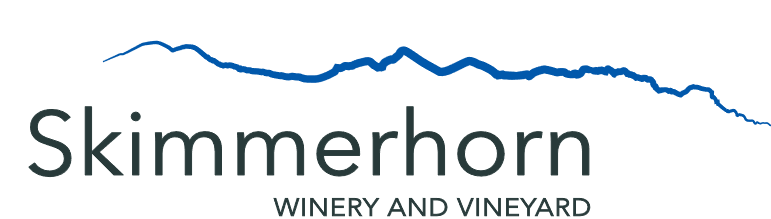 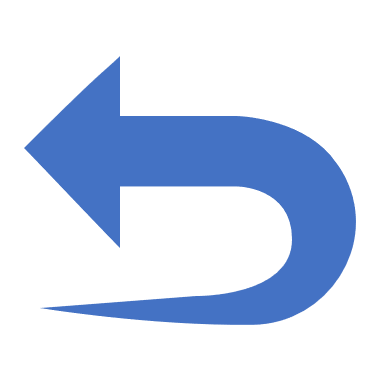 BistroCharcuterie and Cheese Board:      Our selection of cured and smoked meats, local and house-made cheesesComes with house bread and pickles(GF upon request)  2 meats and 2 cheeses   3 meats and 3 cheeses      
Sweet Beet SaladPoached baby beets, mixed greens, honey orange vin, lemon ricotta  V/GF
Grilled Caesar SaladMini Romaine lettuce, double smoked bacon, roasted garlic caesar dressing Nostrala cheese GFKohlrabi Pave
Carmelized onion Labneh, French breakfast radish, bronze fennel V/GF Charred Broccoli
Cartwheel Farms sprouting broccoli, scallion ginger sauce  V/GF (vegan)
Sutcliffe Farm AsparagusFresh Asparagus, Porcini mushroom butter, Labneh, crispy Alpindon cheese   V/GFPearl Oyster Mushrooms
with pan fried spinach Spätzle, lemon ricotta  VMacedonian Style FetaHouse made soft and creamy Feta, charred Shishito peppers, sugar snap peas, basil and tomato oil, sour cherry balsamic   V/GF-add bread $3.00$20$28$8$9.5$9$8.5$10$12$11.5KCrispy Pork SchnitzelCrispy pork schnitzel, sweet pepper aioli          Parisian Gnocchi CarbonaraHouse-made pillowy Gnocchi, double                 
smoked bacon, Onsen egg, Alpindon cheeseTostada “al Pastor”
succulent roast pork, polenta tostada, pickled peaches, chipotle aioli, salsa verde  GFDessertsErdbeertorte
German strawberry cake with vanilla cheesecake filling  V

Pot de Crème Dark chocolate custard, dulce de leche              
 GF/V   *Items on our menu may be subject to 
change due to seasonal availability*V= Vegetarian   GF= Gluten Free
We politely decline any substitutions. Please inform your server of any dietary restrictions/allergies before ordering.Executive Chef – Maria AryanOur menu proudly features products from the following local suppliers:  Cartwheel Farms, Famous Fritz, Faraman Farms, Kootenay Meadows, Swan Valley Honey, Treasure Life Flour Mills, Lark Coffee Roasters, Kootenay Natural Meats, Yaqan Nukiy Farms, Wloka Farms, Brittany’s Flower Farm, Sunshine Valley Organics, Mountain Valley Mushrooms, Thistle Farm, Creston Valley Farmers Market$14$13.5$14.5$8$9Wine List Whites2020 Pinot Gris 2020 Ortega2020 Kootenay Crush 2020 Autumn TrystRose 2020 Pinot Noir RoseReds 2019 Marechal Foch2019 Devil’s ChairReserves 2019 Marechal Foch Reserve Skimmerhorn Spritz
Fruit based cocktail made with SkimmerhornEau de Vie
(Please ask server for seasonal flavour)Port- Style Fortified Wine
SPF17
Skimmerhorn Port Style FochBeer
 Fernie Brewing Project 9 Pilsner 
Nelson Brewing Campout Summer Ale 
 Bowen Island Artisan IPA
Non-Alcoholic BeveragesLocal Apple JuiceLark Coffee – Vineyard Blend(decaf available)Granville Island Tea Company- Single Estate CeylonLocal Organic Mixed Mint TeaHouse-Made Soda(ask your server for this week’s flavour)Glass$8.00$8.00$8.00$8.00$8.00$9.00
$9.50N/AN/A$8.00$5.00$8.00$8.00$8.00

$4.50$6/$13
$6$4$4Bottle
$24.00
$24.00
$24.00
$24.00
$24.00


$24.00
$26.00$26.00$29.00